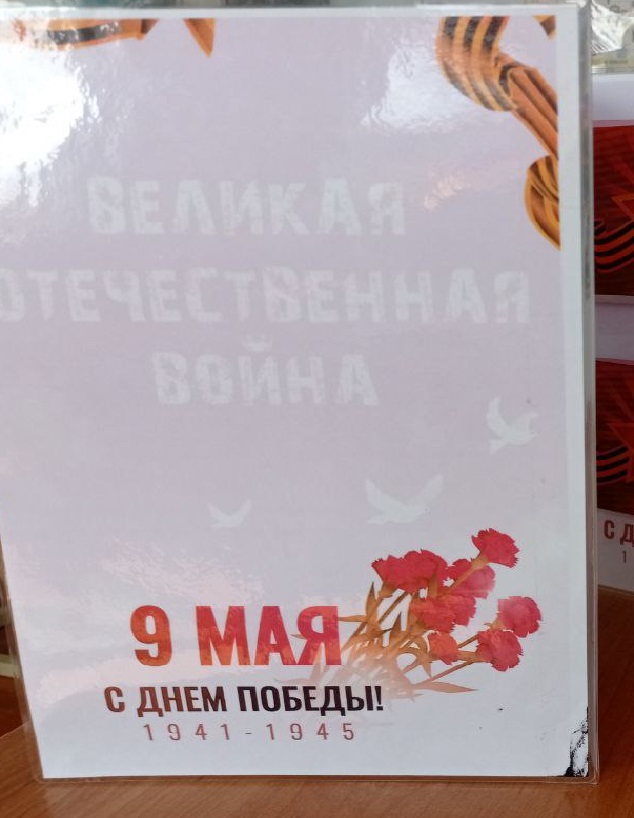 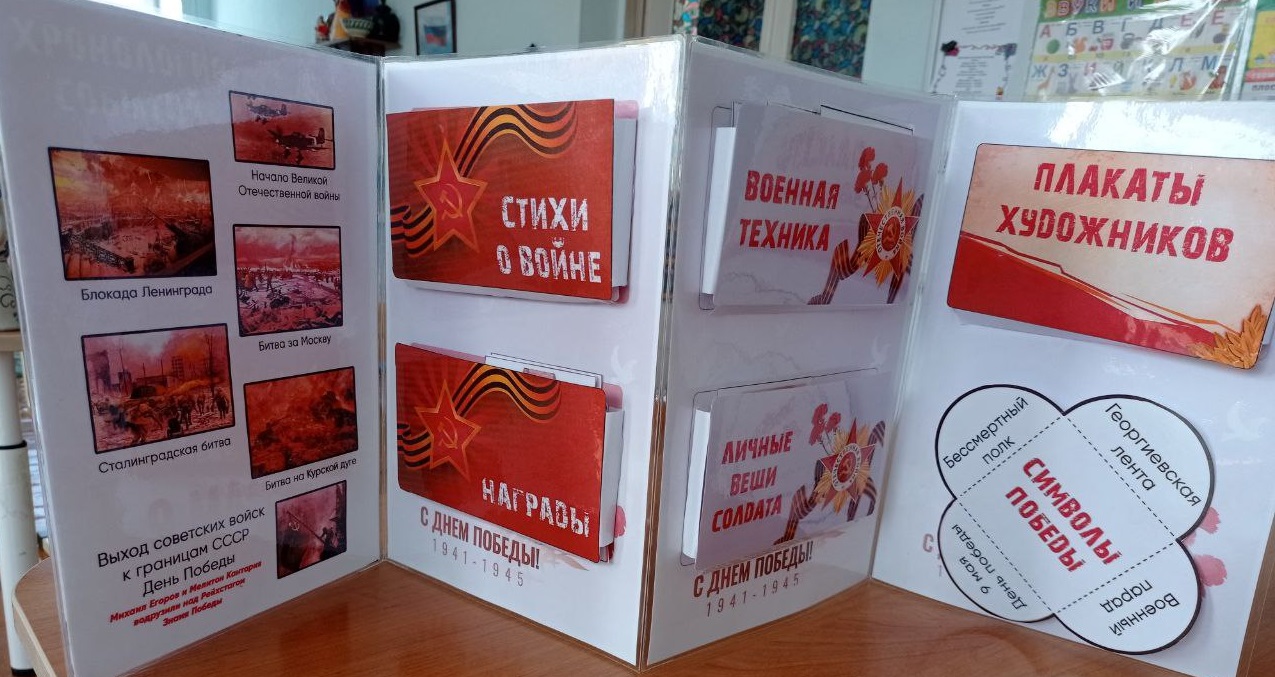   Цель: Формирование у дошкольников активной гражданской позиции и патриотизма как важнейший духовно – нравственных и социальных ценностей. - вызвать интерес у детей к истории Великой победы.
- познакомить детей с историей возникновения городов героев.
- продолжать знакомить детей со стихами.
- способствовать накоплению знаний об исторических фактах и явлениях.
- развивать память, мышление, воображение, восприятие.Дидактическое пособие Лэпбук. Папка из картона, состоящая из 4х страниц формата А4.Необходимое ресурсное обеспечение при применении методического материалаЛэпбук «Великая Отечественная война» является средством для организации совместной деятельности воспитателя и детей, так и для самостоятельной деятельности. Область применения материала: практическая значимость, возраст детей, ключевые положения Лэпбук предназначен для работы с детьми 4 -7 лет.Технология внедрения: что? для чего и зачем? для кого? как?Лэпбук - интерактивная папка-раскладушка с кармашками, вкладками и подвижными деталями с материалом на тему «Великая Отечественная война», которую ребёнок может удобно разложить на столе или ковре. Использование Лэпбука вызывает интерес у ребенка, а следовательно повышает эффективность работы педагога, родителей.Соответствие материала требованиям действующего СанПиНИгровое оборудование соответствует возрасту детей и изготовлено из материалов, не оказывающих    вредного воздействия на детей.Методические рекомендацииВарианты игрового использования: взрослому следует ознакомить ребенка с правилами игр, поиграть с ним в них. В ходе дидактических игр взрослый стимулирует речевую активность ребенка, поощряет правильные ответы. Усвоив правила, дети затем могут играть самостоятельно. Описание эффектов, достигаемых при использовании материаловЛэпбук – активизирует у детей интерес к познавательной деятельности; помогает лучше понять и запомнить информацию; благодаря вариативности представленного материала позволяет повысить уровень развития речи.Возможные сложности при использовании материалаЛэпбук содержит задания разной сложности, что необходимо учитывать при работе с детьми.